МДОУ «Детский сад «Почемучка»«Спешите делать добро»Неделя добрых делПознавательно-творческий проект в подготовительной группекраткосрочный 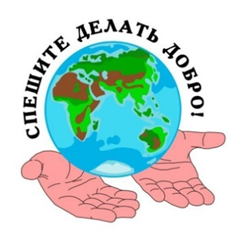 Подготовили воспитатели: Фадеева А.А.                                                Смольцева Н.Б.Тип проекта: социально-личностный, познавательный, творческий., краткосрочный. Продолжительность: 1 неделя с 09.03 – 16.03.2022Участники проекта: дети подготовительной группы, родители, воспитатели.Как бы жизнь не летела – дней своих не жалей,Делай доброе дело - ради счастья людей.
Чтобы сердце горело, а не тлело во мгле,
Делай доброе дело – тем живём на земле.
 (А. Лесных)Актуальность проекта: Что такое добро? Люди часто задаются этим вопросом. Какого человека можно назвать добрым? Мы считаем, что добрый человек – это человек, который делает людям приятно, помогает в каких – либо вопросах, оказывает другим помощь.Основа гуманного отношения к людям - способность к сопереживанию, к сочувствию - проявляется в самых разных жизненных ситуациях. Поэтому у детей важно сформировать не только представления о должном поведении или коммуникативные навыки, а прежде всего нравственные чувства.Цель проекта: воспитание у детей положительных качеств характера, способствовать сплочению коллектива, мотивировать детей на совершение добрых поступков, добрых дел во благо других людей; формирование эмоционального отношения к действительности.Задачи:формировать доброжелательные дружеские взаимоотношения между детьми;развивать негативное восприятие и отношение к плохим поступкам в жизни и литературных произведениях; способствовать усвоению определенных норм и общечеловеческих ценностей;поощрять стремление ребенка совершать добрые поступки;развивать представления детей о понятиях «добро» и «зло», их важности в жизни людей;воспитывать умение оценивать поступки окружающих;развивать уверенность в себе и своих возможностях, коммуникативные навыки.Формы реализации проекта:Непосредственно образовательная деятельностьИгрыБеседыКонсультации родителям. Ожидаемый результат:Дети использование в речи форм словесной вежливости;умение анализировать свои поступки и поступки литературных героев;умение регулировать свое поведение согласно социальным нормам и ценностям;умение налаживать дружеские взаимоотношения со сверстниками;Родители:участие родителей в совместной продуктивной деятельности. заинтересованность родителей в необходимости в воспитательно – образовательном процессе. Воспитатели: повышение профессиональной компетентности через аналитическую деятельность по теме проекта. повышение вовлеченности родителей в воспитательно-образовательный процесс. Взаимодействие с родителямиКонсультация «Как воспитать ребенка или уроки вежливости дома»;Памятка для родителей: «Как рассказать детям о доброте»; «Родительская любовь – основа воспитания ребёнка»Папка-передвижка «Что такое доброта»;Информация «Секреты любви и взаимопонимания».Реализация проектаПрезентация проектаПроведение мероприятия с показом презентации «Всемирный день добра»Акция "Сделай доброе дело" – дарение книг и игрушек ясельной и младшей группе.Дарение родителям и сотрудникам детского сада открыток «Цветы доброты»ПРАКТИЧЕСКИЙ МАТЕРИАЛ ДЛЯ РЕАЛИЗАЦИИ ПРОЕКТАПОСЛОВИЦЫ И ПОГОВОРКИ О ДОБРОТЕЧас в добре пробудешь - все горе забудешь.Жалость - со слезами, а доброта - с мозолямиДоброму и сухарь на здоровье, а злому и мясное не впрок.Доброму человеку и чужая болезнь к сердцу.Ни один огонек не пропадет даром, когда вокруг тьма.Доброе слово доходит до сердца.Всякий хлопочет - себе добра хочетНе гони коня кнутом, а гони овсом. Все любят добро, да не всех любит оно. Учись доброму, так худое на ум не пойдет. Кто помогает людям, у того и свои желания сбываются. Жизнь дана на добрые дела. Не суди по силе рук, а суди по силе сердца. От добра -  добра не ищут. Верная указка - не кулак, а ласка. Красота до вечера, а доброта на век. Кто зло делает - для себя, кто добро делает - тоже для себя. Стихи о добре, доброте для детей***Придумано кем — то просто и мудро:
При встрече здороваться и говорить:
— Доброе утро! Солнце и птицы!
— Доброе утро! — Улыбчивым лицам!
И каждый становится, добрым, доверчивым 
пусть доброе утро длится до вечера!
НО, а мы послушаем стихотворения о доброте.
Когда по склонам вечной суеты,
Бежать от неудач устанешь люто.
Направь шаги
Тропою доброты,
И радость помоги найти кому-то.
И. Романов
***   Выходя поутру из ворот,
Понимаешь, у каждого в жизни,
Предостаточно бед и забот…
Разве любы нам хмурые лица,
Или чья та сердитая речь
Ты улыбкой сумей поделиться,
И ответную искру зажечь.***Как бы жизнь не летела-
Дней своих не жалей,
Делай доброе дело
Ради счастья людей.
Чтобы сердце горело,
А не тлело во мгле
Делай доброе дело-
Тем живём на земле.А. Лесных
***А как нам добрые слова нужны!
Не раз мы в этом убедились сами,
А может не слова — дела важны?
Дела — делами, а слова — словами.
Они живут у каждого из нас,
На дне души до времени хранимы,
Чтоб их произнести в тот самый час,
Когда они другим необходимы.
М. Лисянский***В доме добрыми делами занята,
Тихо ходит доброта
Утро доброе у нас
Добрый день и добрый час
Добрый вечер,
Ночь добра
Было доброе вчера
И откуда спросишь ты
В доме столько доброты.
***
Доброта нужна всем людям,
Пусть побольше добрых будет.
Говорят не зря при встрече
«Добрый день» и «Добрый вечер».
И не зря ведь есть у нас
Пожелание «В добрый час».
Доброта — она от века
Украшенье человека…***
Не стой в стороне равнодушно,
Когда, у кого то беда.
Рвануться на выручку нужно
В любую минуту, всегда
И если кому — то, кому — то поможет
Твоя доброта, улыбка твоя,
Ты счастлив, что день не напрасно был прожит,
Что годы живешь ты не зря.*** Вовка — добрая душа          На глазах растут ребята!
Жил в стихах моих когда-то
Вовка — добрая душа.
(Так прозвали малыша!)
А теперь он взрослый малый,
Лет двенадцати на вид,
И читателей, пожалуй,
Взрослый Вовка удивит.
С добротой покончил Вовка,
Он решил — ему неловко
В зрелом возрасте таком
Быть каким-то добряком!
Он краснел при этом слове,
Стал стесняться доброты,
Он, чтоб выглядеть суровей,
Дергал кошек за хвосты.
Дергал кошек за хвосты,
А дождавшись темноты,
Он просил у них прощенья,
За плохое обращенье.
Знайте все, что он недобрый,
Злее волка! Злее кобры!
— Берегись, не то убью! — 
Пригрозил он воробью.
Целый час ходил с рогаткой,
Но расстроился потом,
Закопал ее украдкой.
В огороде под кустом.
Он теперь сидит на крыше,
Затаившись, не дыша,
Лишь бы только не услышать:
«Вовка — добрая душа!» *** «Что такое доброта?Это мира пестрота, Это мамина улыбка, Это песенка кота. Что такое доброта?Это солнца теплота, Это праздник для цветка.Это радость и веселье,Это жизни красота,Это речки быстрый бег,Это добрый человек!»***Добрым быть совсем не просто.
Не зависит доброта от роста.
Доброта приносит людям радость.
И взамен не требует награды.Доброта с годами не стареет.
Доброта от холода согреет.
Если доброта. Как солнце светит,
Радуются взрослые и дети.МИРИЛКИСвоё название мирилки получили от слова «мир» - мириться, дружба. Это короткие стихотворные строчки, которые проговаривают дети после ссоры. При этом ребята сцепляют мизинцы и трясут руками, прощая друг друга.Ссориться не будем. Будем мы дружить.Клятву не забудем,Пока будем жить.Ир - ир- ир- ир,Наступил мир.Ба-ба-ба-ба Снова дружба.Я мирюсь, мирюсь, мирюсь.И я больше не дерусь.Ну, а если подерусь,В грязной луже окажусь.Жили - были я ли, ты Между нами вышел спор. Кто затеял, позабыли И не дружим до сих пор.Петя драться любит очень С ним играть никто не хочет. На друзей не дуйся, брат. Сам ты в этом виноват!  Драчунов и нытиков Пусть исправит критика. Ем я кашу и сметану, У меня силёнки есть.Все же драться я не стану,Только ты ко мне не лезь. Улыбкой делиться мы будем, И с дружбой по жизни шагать. Пожалуйста, больше не будем, Друг друга мы обижать.Лучше съешьте вы ириску Или сладких сухарей. А драчливых и капризных, Прочь гоните поскорейНе ругайся, не бранись. А скажи ты: «Подружись» А скажи ты: «Помирись» Будем мы с тобой всегда Неразлучные друзья!Мы с тобою подружились, Чтобы вместе играть. Чтоб игрушки и улыбки Друг другу дарить. Чтобы ссора исчезла Никого не обижать,И пропала обида Чтобы яркое солнцеНам светило всегда.Кто будет играть в интересную игруДраться, обзыватьсяТому не разрешу.Лучше весело игратьНикого не обижать,Если будешь драться -Один можешь остаться. Я твой друг, Ты мой друг Руку мне давайИ меня не обижай. 11.  Раз, два, три, четыре, пять.Мы помиримся опять,Руку крепко мы пожмемИ опять дружить начнем. Мы дружные дети,Драться нельзя.Давай с тобой обниматься И прокричим: Ура! Ура! Ура!Играть уже пора.   13.Кто ударил мячиком,На ногу наступил.Кто сделал все нечаянно -Прощенья попросил.С тем я буду играть, И не буду обижать.14.  Мы поссорились с подругойИ уселись по углам. Очень скучно друг без друга, Помириться нужно нам.Дам ей мишку, извинюсь,Дам ей мячик, дам трамвайИ скажу: «Играть давай!»Мы играли, мы игралиНашу дружбу потеряли,А теперь мирись, мирисьИ с друзьями не дерись!Драться и ругатьсяВовсе ни к чему,Ссоры не желаем Больше никому. Я хочу с тобой мириться,Я хочу с тобой дружиться. Будем вместе мы играть, Долго бегать, хохотать.Вместе будем мы читать, И друг другу помогать.Заведем себе игрушку. Тайны говорить на ушко. Ссор не будет никогда, Потому что мы друзья.  Зачем шуметь и ссоритьсяНам нечего делитьУ дружных дело споритсяВодой их не разлить. Помирились Лена с ОлейПомирились Коля с Толей,Помирись и ты дружок.Становись-ка в наш кружок.  Два козлика, два братца Дерутся и бранятся Я говорю им: «Братцы,Не надо, братцы, драться! Лягаться и бодаться! А надо разобраться!»  Ты мой другИ я твой друг,Помирившись,Встали в круг.Раз, два, раз, два,Начинается игра.Для чего нам ссориться, Просто не понятно. Лучше взявшись за рукиПеть на целый свет!Если мы помиримся.Это так приятно.        Ты мирись, ты мирись!Больше с нами не дерись!Раз, два, три, четыре, пятьБудем дружно мы играть! Мы одной планеты детиИ милей на свете Дружбы нет!   Все друзья, одна семья.Дружбе нет преград на светеДружба - это ты и я! Драться больше мы не будемПомириться не забудемРуку ты мою пожми,На меня зла не держи.  Мы помиримся с тобою,Очень дружно заживем.Нам ругаться недосуг,Поиграем лучше, друг.Петухи распетушились, А подраться не решились,Если будешь петушиться, Можно перышек лишиться. Если перышек лишиться,Нечем будет петушиться.27.  Бессовестный,Безжалостный,Не бей меня, пожалуйста,Будь веселым, добрым, смелым,Моим другомСамым верным. Мы поссорились немножко, Сели тихо у окошка. А небе хмурые,Облака понурые.Но наконец мы дружноЗахохотали так, Что туча раствориласьИ вместе с нею мрак. Ежик, ежик,Не царапай мне ножек,Не коли меня, не режь,Не кусай меня, не ешь,Ты со мною помирись,Ты со мною подружись. Помирись со мной, дружок.Скушай сладкий пирожок.Вместе мы: и ты, и я,Неразлучные друзья.Игра «Я не должен - я должен».Цель:1. Формировать умение оценивать свои поступки и поступки других людей.2. Воспитывать уважительное отношение, сочувствие, отзывчивость к сверстникам, окружающим людям.3. Закреплять умение осознанно делать выбор и объяснять его.Ход игры.Взрослый заранее готовит сюжетные картинки, связанные с приемлемыми и неприемлемыми взаимоотношениями (в системах: взрослый-ребёнок, ребёнок - ребёнок) и шаблоны «Я не должен», «Я должен», изображение знаков «+, -»I вариант: Ребенок раскладывает около шаблонов те картинки, которые изображают соответственно ситуации неприемлемые, либо приемлемые во взаимоотношениях между людьми, объясняет свой выбор.II Вариант: дети сидят на стульях, у каждого по 2 шаблона. Взрослый показывает сюжетную картинку, предлагает детям сделать выбор и показать шаблон, соответствующий их выбору. Выслушиваются объяснения 2-3 детей. Игра «Звери на болоте».Цель:1. Учить детей быть отзывчивыми к сверстникам, в нужный момент оказывать им помощь.2. Воспитывать доверие друг к другу, чувство ответственности за другого.3. Продолжать обогащать словарь детей выражениями: словесной вежливости (пожалуйста, спасибо и др.)Ход игры.Играют все дети группы. Они - «звери», которые попали в болото. У каждого по три дощечки (три листа бумаги). Выбраться из болота можно только парами и только по дощечкам. У одного из игроков сломались и пошли ко дну две дощечки. Что бы он не утонул, ему надо помочь - это может сделать партнер (его пара). В роли потерпевшего и спасающего должен побывать каждый ребенок. Оцениваются как готовность прийти на помощь, так и предложенные варианты спасения.Словесная игра «Все наоборот».Цель: активизировать использование в речи детей противоположных по смыслу слов, вызвать положительные эмоции и доброжелательное отношение к окружающему.Взрослый: Я назову животное, а вы подберете к нему добрые слова. Например, злой волк - волк не злой, а … (какой?) (Волк быстрый, ловкий, сильный, смелый, пушистый, отважный и т.д.)- Хитрая лиса, неуклюжий медведь, колючий еж и др.Дидактическая игра: «Оцени поступок».Цель: развивать связную речь детей, упражнять в установлении причинно-следственных отношений с опорой на сюжетную картинку, воспитывать честность, скромность, вежливость.Взрослый достает из конверта карточки из дидактической игры «Оцени поступок» и просит найти к ней продолжение. Игра «Мост дружбы».Цель: развивать ориентацию на поведение и эмоциональное состояние другого, способности видеть позитивное в другом, преодоление нерешительности, скованности, оптимизировать взаимоотношения.Взрослый показывает линейку (не заточенный карандаш или др.) и говорит: «Это мост дружбы. Давайте попробуем удержать этот мост лбами, при этом будем говорить друг другу что-либо хорошее».Игра «Волшебный стул».Тот, кто садится на «волшебный стул» становится принцем (принцессой), а остальные дети по очереди говорят ребенку, сидящему на стуле только добрые и хорошие слова.Игра «Фотографии друзей»Цель: развивать способности к познанию другого, формировать позитивное отношение к сверстникам, умение выражать свои чувства, отношения в речи.На столе разложены фотографии детей в группе. Ребенку предлагается взять 2-3 из них и объяснить, почему он выбрал именно их, описать, в какой момент запечатлен сверстник, какое у него настроение, с чем оно связано, рассказать, какой это ребенок, почему он с ним дружит. Игра: «Волшебные руки». Цель: оптимизировать взаимоотношения в группе путем стимулирования телесного контакта между детьми; преодоление эгоцентризма, эмоциональной отчужденности у дошкольников.Один из игроков изображает камень. Он принимает удобную для себя позу и застывает. Остальные участники игры, положив свои руки на плечи, спину, грудь, живот «камню», стараются передать ему свое тепло. Ведущий говорит игрокам: «Положите свои руки на камень, говорите вместе со мной: «Даю тебе, камень, тепло моих рук, жар моего сердца, мою любовь и преданность!» Что происходит с вашими руками? Что происходит с камнем?» Музыкальная игра «Танец в парах».Цель: развивать эмпатию (ориентацию на эмоциональное состояние и поведение другого) у детей посредством стимулирования зрительного и тактильного контакта; оптимизация взаимоотношений в группе.Воспитатель предлагает детям встать парами лицом друг к другу. Важно, чтобы расстояние между парами было достаточное для танцев, чтобы пары распределялись равномерно по всей площади ковра. Затем воспитатель дает каждой паре по плотному листу бумаги. Лист бумаги кладется на головы партнеров так, чтобы каждой паре было удобно удерживать его во время танца. Затем включается музыка, и дети начинают танцевать, стараясь удержать лист бумаги как можно дольше. Выигрывает та пара, которая удержала лист бумаги дольше других.ВЫСКАЗЫВАНИЯ ДЕТЕЙ о добром сердце, о добрых людях, о добрых поступках. «Доброта – это когда уважают других, помогают, делятся игрушками. Делают добрые дела. Я считаю добрыми тех, кто не обижает, не обманывает»   «Добро – это когда все люди добрые, дарят подарки и улыбки. А добрые люди — это мама и папа, бабушка» «Доброта – это хорошее отношение друг к другу и помощь, а добрый человек – не жадный и который помогает всем» «Добрый человек любит животных, он радостный и счастливый, любит природу, всем помогает»  «Доброта — это помощь другим людям. Добрый человек – хороший человек, вежливый, внимательный и помощник»«Добрый человек – это кто всегда говорит «спасибо», «пожалуйста», кто всегда говорит «привет», кто всегда прощается. Это тот, кто говорит здравствуйте, доброе утро, доброй ночи, спокойной ночи, пока, до утра. «Добрый человек - он всем помогает убирать игрушки в группе, кто помогает маме, кто всегда добрый. Помогает готовить еду, если ему скажешь «пожалуйста». Доброта – это добрый человек, который всегда помогает   все делать. Например, выключить телевизор и выбросить мусор. Кто ухаживает за цветами. Всегда помогает во всей работе».«Доброта - это делать добро другим людям, не обижать животных, уметь делать добрые дела. У моей мамы добрые глаза, она всегда улыбается, целует меня, обнимает и говорит, что я - ее солнышко. Очень я маму люблю, она самая добрая и хорошая» «Доброта – это когда делаешь людям так, что они радуются!» «Доброта – это когда можешь помочь и помогаешь, даже незнакомым людям» СредаОткрытие недели добрых дел:- Беседа «Сила доброго слова» - «Познавательное развитие»: «Спешите делать добро»- «Художественно-эстетическое развитие» Рисование «Сказочный дворец»-«Книжный доктор» бережное отношение к книгамЧетверг - «Познавательное развитие» (ФЭМП) «В страну добрых цифр» - «Познавательное развитие» (Экология) «Мои волшебные реки»Пятница- Речевое развитие: «Составление рассказа на тему: «Добрый друг»-Беседы «Поговорим о доброте» -Чтение и разучивание стихов, пословиц и поговорок о доброте и дружбе.Понедельник -Беседа «Дорогою добра»- «Речевое развитие» «Сочинение сказки о доброте»                     - «Художественно-эстетическое развитие» Аппликация «Цветы доброты»Вторник-Беседа «Жизнь дана на добрые дела» -Чтение рассказов и сказок о доброте- Оказание шефской помощи младшей и ясельной группе, дарение книг игрушек «Спешите делать добро»-показ презентации  -Итоги недели: -выпуск газеты «Что такое доброта?»